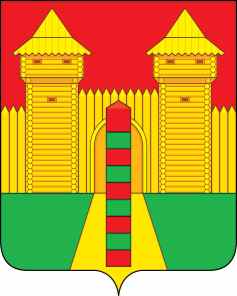 АДМИНИСТРАЦИЯ  МУНИЦИПАЛЬНОГО  ОБРАЗОВАНИЯ «ШУМЯЧСКИЙ  РАЙОН» СМОЛЕНСКОЙ  ОБЛАСТИРАСПОРЯЖЕНИЕот 19.09.2022г. № 207-р        п. ШумячиРуководствуясь Федеральным законом от 29.12.2012 № 273-ФЗ «Об                      образовании в Российской Федерации», постановлением Администрации                      муниципального образования «Шумячский район» Смоленской области от 24.11.2015 № 733 «Об утверждении Положения о порядке организации                          бесплатных перевозок обучающихся муниципальных бюджетных                                       общеобразовательных учреждений, реализующих образовательные программы начального, общего, основного общего и среднего общего образования», в целях получения учащимися района, проживающих в отдаленных населенных пунктах, доступного качественного общего образования в соответствии с требованиями федеральных государственных образовательных стандартов общего                                 образования:  1. Реестр школьных маршрутов перевозки обучающихся                                           общеобразовательных учреждений Шумячского района Смоленской области на 2022/2023 учебный год, утвержденный распоряжением Администрации                            муниципального образования «Шумячский район» Смоленской области от 19.07.2022 № 162-р, изложить в новой редакции согласно приложению.2. Руководителям общеобразовательных учреждений обеспечить контроль за безопасной перевозкой обучающихся в соответствии со схемами и паспортами маршрутов, согласованными с ОГИБДД МО МВД России «Рославльский».3. Контроль за исполнением настоящего распоряжения возложить на                    заместителя Главы муниципального образования «Шумячский район»                          Смоленской области Н.М. Елисеенко.И.п. Главы муниципального образования«Шумячский район» Смоленской области                                     Г.А. ВарсановаРеестр школьных маршрутовперевозки обучающихся общеобразовательных учреждений Шумячского района Смоленской области на 2022/2023 учебный годО внесении изменений в реестр школьных маршрутов перевозки                обучающихся общеобразовательных учреждений Шумячского района Смоленской области на 2022/2023 учебный год Приложениек распоряжению Администрации муниципального образования       «Шумячский район» Смоленской областиот 19.09.2022г. № 207-р№ п/пНаименование школы и маршрутаПротяженность, км1.МБОУ «Краснооктябрьская СШ»1.1.ст. Понятовка - д. Краснополье - д. Савочкина Паломь –                          д. Поселки – ст. Понятовка;371.2.ст. Понятовка - д. Понятовка - ст. Понятовка42.МБОУ Надейковичская СШ имени И.П. Гоманкова2.1.д. Надейковичи - д. Зимонино - остановка д. Явкино -                         д. Надейковичи;182.2.д. Надейковичи - д. Галеевка – д. Надейковичи102.3.д. Надейковичи - д. Студенец – д. Надейковичи283.МБОУ «Первомайская СШ»3.1с. Первомайский - д. Дубровка – с. Первомайский274.МБОУ «Шумячская СШ имени В.Ф.Алешина»4.1.п. Шумячи – д. Ворошиловка –  д. Гневково – д. Ожеги – до перекрестка д. Шибнево – д. Снегиревка -  п. Шумячи544.2.п. Шумячи - д. Городец - п. Шумячи125.МБОУ «Балахоновская ОШ»5.1.д. Балахоновка - д.Починичи - д. Балахоновка125.2.д. Балахоновка - д.Днесино - д. Балахоновка105.3.д. Балахоновка - д.Петровичи - д. Балахоновка246.МБОУ «Руссковская СШ»6.1.с. Русское – с. Хоронево – с. Русское12Общая протяженность маршрутов                                                248